ПРОЕКТ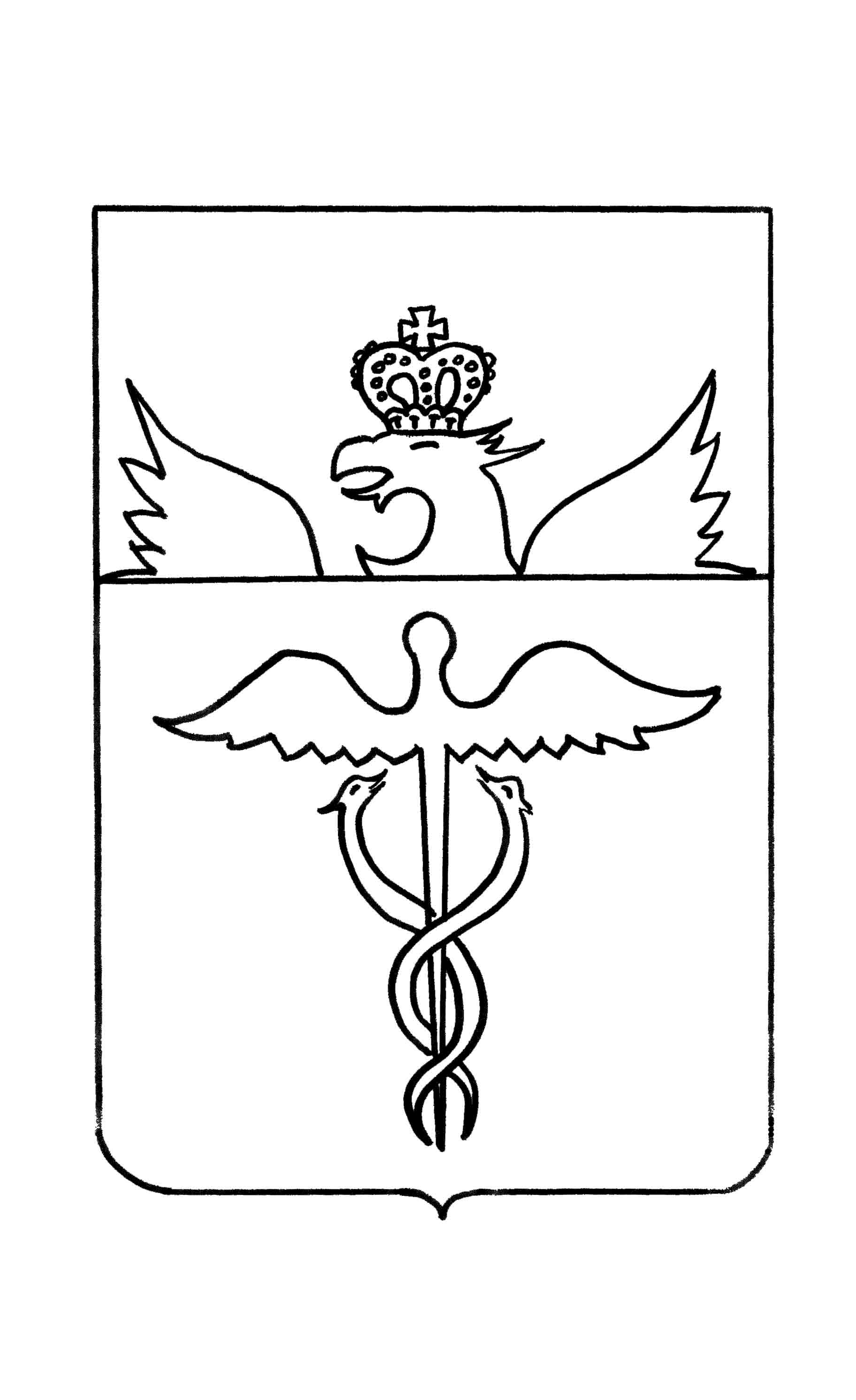 Совет народных депутатов Колодеевского сельского поселения Бутурлиновского муниципального района Воронежской областиРЕШЕНИЕот _____________ 2018 г.№______           с.Колодеевка.О внесении изменений решение Совета народных депутатов Колодеевского сельского поселения от 28.12.2017г. № 123 «Об утверждении программы «Комплексное развитие систем коммунальной инфраструктуры Колодеевского сельского поселения Бутурлиновского муниципального района»	В соответствии постановлением Правительства РФ от 01.10.2015 № 1050 «Об утверждении требований к программам комплексного развития социальной инфраструктуры поселений, городских округов», рассмотрев Экспертное заключение правового управления Правительства Воронежской области от 21.02.2018 г. № 19-62/18075П, в целях приведения нормативных правовых актов поселения в соответствие с действующим законодательством,  Совет народных депутатов Колодеевского сельского поселения Бутурлиновского муниципального районаРЕШИЛ:1. Внести в решение Совета народных депутатов Колодеевского сельского поселения от 28.12.2017 г. №123«Об утверждении программы «Комплексное развитие систем коммунальной инфраструктуры Колодеевского сельского поселения Бутурлиновского муниципального района» изменения, изложим Программу в новой редакции, согласно приложению к настоящему решению.Опубликовать настоящее постановление в Вестнике муниципальных правовых актов Колодеевского сельского поселения Бутурлиновского муниципального района Воронежской области.3. Решение вступает в силу со дня его официального опубликования.Глава Колодеевскогосельского поселения                                    В.И.ШаровПриложение к решению Совета народных депутатов Колодеевского сельского поселения от _____________ №_______Программа «Комплексное развитие систем коммунальной инфраструктуры Колодеевского сельского поселения Бутурлиновского муниципального района Воронежской области на  2018-2025 годы»Раздел 1. Паспорт программы  «Комплексное развитие систем коммунальной инфраструктуры Колодеевского сельского поселения»Раздел 2. Характеристика      существующегосостояния систем коммунальной инфраструктуры.	Настоящая программа «Комплексное развитие систем коммунальной инфраструктуры Колодеевского сельского поселения Бутурлиновского муниципального района Воронежской области на 2018-2025 годы» (далее Программа) разработана в соответствии с федеральным законом от 06.10.2003 г. №131-ФЗ «Об общих принципах организации местного самоуправления в Российской Федерации», федеральным законом от 30.12.2004 г. № 210-ФЗ «Об основах регулирования тарифов организаций коммунального комплекса»,  федеральным законом от 23.11.2009г №261-ФЗ «Об энергосбережении и о повышении энергетической эффективности и о внесении изменений в отдельные законодательные акты Российской Федерации»,постановление правительства Российской Федерации № 502 от 14.06.2013г. «Об утверждении требований к программам комплексного развития систем коммунальной инфраструктуры поселений, городских округов»;приказом Минрегиона РФ № 359/ ГС от 01.10.2013г. «Об утверждении методических рекомендаций по разработке программ комплексного развития систем коммунальной инфраструктуры поселений, городских округов»;генеральным планом  развития  Колодеевского сельского поселения на период  до 2025 года и предусматривает внедрение механизмов модернизации и комплексного обновления основных средств  коммунального назначения, а также решения задач по ликвидации сверхнормативного износа основных фондов, внедрению ресурсосберегающих технологий и разработки и широкому внедрению мер по стимулированию эффективного и рационального хозяйствования жилищно-коммунальных предприятий, максимального использования ими всех доступных ресурсов, включая собственные, для надёжного и устойчивого обслуживания потребителей.	Реконструкция  уличного освещения отвечает интересам жителей Колодеевского сельского поселения Бутурлиновского муниципального района Воронежской области и позволит:	- повысить комфортность условий проживания населения на территории Колодеевского сельского поселения Бутурлиновского муниципального района Воронежской области за счёт повышения качества предоставляемых жилищно-коммунальных услуг с одновременным снижением нерациональных затрат;		В связи с тем, что Колодеевского сельское поселение Бутурлиновского муниципального района Воронежской области из-за ограниченных возможностей местного бюджета не имеет возможности самостоятельно решить данные проблемы, финансирование мероприятий Программы необходимо осуществлять за счёт средств областного и местного бюджетов.	ЖКХ является одной из важных сфер экономики Колодеевского сельского поселения. Жилищно-коммунальные услуги имеют для населения особое значение и являются жизненно необходимыми. От их качества зависит не только комфортность, но и безопасность проживания граждан в своём жилище. Поэтому устойчивое функционирование ЖКХ - это одна из основ социальной безопасности и стабильности в обществе.2.1. Водоснабжение.	Водоснабжение населения Колодеевского поселения обеспечивается из подземных источников (скважины, колодцы). В соответствии с СанПиН 2.1.4.1110-02 источники водоснабжения должны иметь зоны санитарной охраны (ЗСО).2.2. ВодоотведениеСуществующее положение       В настоящее время централизованной системы водоотведения в Колодеевском сельском поселении нет. Стоки отводятся в выгребные ямы, септики. Организованный вывоз сточных вод отсутствует.2.3. Теплоснабжение.Современное состояниеТеплоснабжение жилищно-коммунального сектора Колодеевского сельского поселения децентрализовано и осуществляется от индивидуальных источников. От индивидуальных отопительных источников также снабжается и вся общественная застройка. В МКОУ Колодеевская ООШ источником теплоснабжения является котельная, работающая на природном газе.2.4. Электроснабжение.Электроснабжение потребителей Колодеевского сельского поселения осуществляется через подстанцию 35/10кВ «Васильевка» трансформаторной мощностью 2*4МВА. Питание на подстанцию подается по ВЛ-35кВ от п/ст 110/35/10 «Бутурлинорвка-1». Распределение электроэнергии потребителям осуществляется по воздушным сетям напряжением 10кВ через 46 КТП. Общая протяженность ВЛ-10кВ – 51,4км. Износ сетей и оборудования составляет более 60% .2.5. Газоснабжение.          В настоящее время  газоснабжение Колодеевского сельского поселения осуществляется  природным газом. Природный газ Колодеевское сельское поселение получает от газопровода высокого давления.Использование природного газа в  с.Колодеевка осуществляется на нужды отопления, пищеприготовления. Раздел 3. План развития поселения, план прогнозируемой застройки и прогнозируемый спрос на коммунальные ресурсы на период действия генерального плана поселенияНа территории Колодеевского сельского поселения муниципальный жилой фонд отсутствует, весь имеющийся жилой фонд находится в частной собственности населения. Большая часть населения проживает в индивидуальных жилых домах. Техническое состояние жилых домов, находящихся в личной собственности граждан оценивается как удовлетворительное.Общая площадь жилого фонда Колодеевского сельского поселения сельского поселения составляет на 01.01.2018г. составила 20,585 тыс.кв. м., число домовладений–194 из них газифицировано – 127дома.Современные тенденции жилищного строительства таковы, что основной объем жилищного фонда вводится за счет собственных средств населения, государственное финансирование осуществляется в основном в рамках целевых программ. Жилищный фонд сельского поселения характеризуется средним уровнем благоустройства. В сельском поселении имеется потенциал развития территории за счет жилищного строительства. Раздел 4. Перечень мероприятий и целевых показателейОсновной целью Программы является создание условий для приведения жилищного фонда и коммунальной инфраструктуры в соответствие со стандартами качества, обеспечивающими комфортные условия проживания. В рамках выполнения Программы (наряду с бюджетным финансированием предусмотренных мероприятий), будут созданы условия, обеспечивающие привлечение средств внебюджетных источников для модернизации объектов коммунальной инфраструктуры. Осуществление мероприятий по модернизации объектов коммунальной инфраструктуры в сельском поселении приведёт к улучшению состояния коммунальной инфраструктуры и, как следствие, к повышению качества предоставления коммунальных услуг.	Для достижения поставленных целей предполагается решить следующие задачи:	- модернизация объектов коммунальной инфраструктуры, т.е. бюджетные средства, направляемые на реализацию Программы, должны быть предназначены для выполнения проектов модернизации объектов коммунальной инфраструктуры, связанных с реконструкцией существующих объектов (с высоким уровнем износа), а также со строительством новых объектов, направленных на замену объектов с высоким уровнем износа;	- финансирование конкретных объектов за счёт средств федерального бюджета проектов модернизации объектов коммунальной инфраструктуру, на условиях их софинансирования из других источников, в том числе областного бюджета и местных бюджетов, а также с привлечением средств внебюджетных источников. При этом большая часть средств, направляемых на модернизацию коммунальной инфраструктуры в рамках программы, финансируется за счёт бюджетных средств. Основные мероприятия направлены на достижение целей Программы  – снижение уровня общего износа основных фондов, улучшение качества предоставления жилищно-коммунальных услуг.В результате реализации программных мероприятий также будет достигнут положительный социально-экономический эффект, выражающийся в улучшении качества предоставляемых жилищно-коммунальных услуг  по тепло-, водоснабжению и водоотведению, газоснабжению, сбору и вывозу ТБО. Успешная реализация Программы позволит:- обеспечить жителей Колодеевского  сельского поселения бесперебойным, безопасным предоставлением коммунальных услуг (водоснабжение, водоотведение, теплоснабжение, газоснабжение);- поэтапно восстановить ветхие инженерные сети и другие объекты жилищно-коммунального хозяйства на территории поселения;- сократить ежегодные потери энергоресурсов.Раздел 5. Анализ фактических и плановых расходов на финансирование инвестиционных проектов с разбивкой по каждому источнику финансирования с учетом реализации мероприятий, предусмотренных программой Анализ фактических расходов по инвестиционным проектам не производился в связи с тем, что все предлагаемые мероприятия будут реализовываться в период с 2018 по 2025 гг. Плановые расходы на финансирование мероприятий с разбивкой по каждому источнику финансирования приведены в приложении №1.Объёмы финансирования Программы и перечень объектов будут уточняться ежегодно, в пределах финансовых возможностей областного и местного бюджетов на реализацию Программы.	Раздел 6. Обосновывающие материалы2.1. Водоснабжение. Водоснабжение населения Колодеевского поселения обеспечивается из подземных источников (скважины, колодцы). В соответствии с СанПиН 2.1.4.1110-02 источники водоснабжения должны иметь зоны санитарной охраны (ЗСО).Основной целью создания и обеспечения режима в ЗСО является санитарная охрана от загрязнения источников водоснабжения и водопроводных сооружений, а также территорий, на которых они расположены.Зоны санитарной охраны организуются в составе трех поясов. Первый пояс (строгого режима). В соответствии с СанПиН 2.1.4.1110-02 граница первого пояса ЗСО подземных источников водоснабжения устанавливается не менее 30 или  от водозабора в зависимости от защищённости подземных вод.Второй и третий пояса (пояса ограничений) включают территорию, предназначенную для предупреждения загрязнения воды источников водоснабжения. Граница второго и третьего поясов определяются гидродинамическими расчётами.Санитарная охрана водоводов обеспечивается санитарно-защитной полосой.В каждом из трех поясов, а также в пределах санитарно-защитной полосы, соответственно их назначению, устанавливается специальный режим и определяется комплекс мероприятий, направленных на предупреждение ухудшения качества воды, которые определены СанПиН 2.1.4.1110-02 «Зоны санитарной охраны источников водоснабжения и водопроводов питьевого назначения» и СНиП 2.04.02-84* «Водоснабжение. Наружные сети и сооружения». В соответствии с Санитарными правилами и нормами «Зоны санитарной охраны источников водоснабжения и водопроводов питьевого назначения. СанПин 2.1.4.1110-02», утвержденными Постановлением Главного государственного санитарного врача РФ от 14.03.2002 в зоне охраны источников водоснабжения запрещается:размещение складов горюче-смазочных материалов, ядохимикатов и минеральных удобрений, накопителей промстоков, шламохранилищ и других объектов, обусловливающих опасность химического загрязнения подземных вод;размещение кладбищ, скотомогильников, полей ассенизации, полей фильтрации, навозохранилищ, силосных траншей, животноводческих и птицеводческих предприятий и других объектов, обусловливающих опасность микробного загрязнения подземных вод, рубка леса главного пользования и реконструкцииИсточники водоснабженияТерритория Колодеевского сельского поселения не обеспечена поверхностными водами.Территория относится к обеспеченной ресурсами пресных подземных вод, но разведанных и утверждённых балансом запасов месторождений пресных подземных вод хозяйственно-питьевого назначения на территории поселения нет.Практически все хозяйственно-питьевое водоснабжение населения и в значительной степени техническое водоснабжение сельскохозяйственных,  промышленных предприятий, орошение сельхозугодий основано на использовании подземных вод. Подземные воды эксплуатируются, отдельными буровыми скважинами, колодцами.Село Колодеевка обеспечивается водой из скважины производительностью 5м3/час и водопроводной башни объемом 10м3. Село Тулучеевка обеспечивается водой из скважины производительностью  /час и водопроводной башни объемом . Качество воды по химическим и бактериологическим показателям соответствует нормам СанПиН 2.1.4.1074-01 "Питьевая вода". Техническое состояние скважин является удовлетворительным. Зоны санитарной охраны скважин выдержаны и обеспечены зоной санитарной охраны  в пределах первого пояса.Проектные предложенияНа данной стадии проектные предложения сводятся к определению расчетного водопотребления, уточнению источников водоснабжения и мероприятий по подаче воды.       Расчётные расходы водыРасчётные расходы воды на нужды населения подсчитаны по нормативам СНиП 2.04.02-84*. Благоустройство жилой застройки принято следующим: к концу расчетного срока вся застройка оборудуется внутренними системами водоснабжения;существующий сохраняемый малоэтажный жилой фонд оборудуется  местными водонагревателями;Удельные среднесуточные (за год) нормы водопотребления – qср, принятые СНиП 2.04.02-84*, включают расходы воды в жилых и общественных зданиях, а также в коммунальных предприятиях. Коэффициент суточной неравномерности водопотребления для определения максимальных расходов принят равным 1,2.Удельные суточные нормы водопотребленияТаблица№1Расходы воды на мойку улиц и полив зеленых насаждений  из сети хозпитьевого водопровода в  поливомоечный сезон подсчитаны по нормативам СНиПа 2.04.02-84* из расчёта 50л/сут на одного жителя, - эти расходы соответствуют максимально-суточным. Продолжительность поливомоечного периода совпадает, в среднем, с устойчивой температурой воздуха +10оС и выше, что для  Колодеевского сельского поселения составляет  около 153 дней или порядка 42 % года, - эти показатели приняты для исчисления среднесуточных (за год) расходов воды на  поливку.Расчётные расходы на нужды промышленных и сельскохозяйственных предприятий приняты в размере 15 % от суммарных расходов воды.Расходы воды на пожаротушение от системы горводопровода подсчитаны в таблице №3 в соответствии с требованиями СНиП 2.04.02-84*. В расчётное количество одновременных пожаров включены и пожары на промышленных предприятиях, при этом для предприятий, имеющих технические водозаборы, дополнительное пожаротушение – от сети промводоснабжения.Продолжительность тушения пожара – 3 часа; срок восстановления противопожарного запаса воды – не более 24 часов. Во время тушения пожара допускается сокращение расходов воды на технологические нужды промпредприятий, поливку и т.п. Неприкосновенный запас воды на пожаротушение хранится в резервуарах головных водопроводных сооружений. Пропуск противопожарных расходов должен учитываться при расчётах водопроводной сети.Для ряда объектов повышенной ответственности (объекты энерго- и водоснабжения, пожарное депо, больницы и т.д. – перечень объектов по СНиП II-7-81*)  следует предусматривать пожарные резервуары местного значения – эти резервуары в данном масштабе не показываются.Дополнительное пожаротушение возможно из открытых водоёмов, для чего следует предусматривать устройство съездов, обеспечивающих забор воды автотранспортом.Расходы воды на пожаротушениеТаблица №2Сводные показатели расчетных расходов воды питьевого качества по системе водоснабжения Колодеевского сельского подсчитаны в таблицах №5.17 и №5.18 и составляют (округлённо):Таблица 3Схема водоснабженияСхема хозяйственно-питьевого водоснабжения города принята однозонной,  противопожарной, низкого давления. Минимальный свободный напор в сети при максимальном водопотреблении для одноэтажной застройки принят не менее , а при большей этажности на каждый этаж добавляется . Зона санитарной охраны первого пояса для водозаборных скважин должна составлять не менее 30мПроектом предусматривается дальнейшее развитие системы водоснабжения. Строительство водонапорных башен и бурение скважин.Требуемый объём резервуаров чистой воды (РЧВ) на данной стадии принят порядка 30% от максимально-суточного водопотребления. Ёмкость РЧВ включает регулирующий, аварийный, противопожарный и контактный объёмы воды.Водопроводная сеть трассируется по кольцевой схеме, оборудуется аварийными перемычками, на сети устанавливаются колодцы с пожарными гидрантами и прочей водопроводной арматурой. Зона санитарной охраны (первого пояса) водозаборных скважин не менее 30м.На схеме «Инженерная инфраструктура» представлены существующие и проектируемые водозаборные скважины, водопроводные линии. Сети малого диаметра, а также участки, требующие текущего ремонта  либо перекладки, в данном масштабе не показаны.Расход воды на хозяйственно-питьевые нужды на I-ую очередь таблица№4Расход воды на хозяйственно-питьевые нужды на расчетный срок таблица№52.2. ВодоотведениеВ настоящее время централизованной системы водоотведения в Колодеевском сельском поселении нет. Стоки отводятся в выгребные ямы, септики. Организованный вывоз сточных вод отсутствует.Проектные предложенияПроектные предложения на данной стадии  сводятся к определению расчетных расходов сточных вод и, соответственно, к мощности очистных сооружений, трассировке основных уличных коллекторов от площадок нового строительства. Состав очистных сооружений, параметры сетей и сооружений, материалы труб и т.д. определяются на последующей стадии проектирования специализированной организацией после гидравлического расчёта системы.Расчётные расходы сточных вод от жилой застройки подсчитаны в табл. № 1 и №2 по нормам СНиП 2.04.03-85, при этом  удельные среднесуточные нормы водоотведения бытовых сточных вод на одного жителя приняты равными среднесуточному (за год) водопотреблению, согласно следующему благоустройству:к концу расчетного срока вся застройка оборудуется внутренними системами водоснабжения;существующий сохраняемый малоэтажный жилой фонд оборудуется  местными водонагревателями;Количество сточных вод от предприятий местной промышленности, обслуживающих население, а также неучтенные и прочие расходы приняты в размере 15 % от суммарного среднесуточного водоотведения.Сводные показатели расчетных расходов стоков по системе водоотведения Колодеевского сельского подсчитаны в таблицах №5.20 и №5.21 и составляют (округлённо):Таблица№1Учитывая нестабильность экономической обстановки достоверность объемов перспективного водоотведения не гарантирована, - расчеты подлежат уточнению и корректуре на последующих стадиях проектирования.	Схема водоотведенияОбустройство централизованной системы водоотведения на данном этапе представляется нецелесообразным. Для отдельных сооружений жилой, промышленной, общественной застройки рекомендуется организация водоотведения на локальные очистные сооружения (например, подземной фильтрации).Расходы сточных вод на I-ую очередьТаблица №2Расходы сточных вод на расчетный срокТаблица №5.212.3. Теплоснабжение	Современное состояниеТеплоснабжение жилищно-коммунального сектора Колодеевского сельского поселения децентрализовано и осуществляется от индивидуальных источников. От индивидуальных котельных теплом снабжаются объекты соцкультбыта .Горячим водоснабжением жилой фонд не обеспечивается.Проектная схемаТепловые нагрузкиРасчеты теплоты произведены для расчетной температуры наружного воздуха на отопление tрот=-260С (согласно СНиП 23-01-99 «Строительная климатология»).Тепловые нагрузки жилой и общественной застройки сельского поселения определены по укрупненным показателям расхода тепла, исходя из численности населения и величины общей площади жилых зданий по срокам проектирования.Укрупненные показатели расхода тепла приняты:на отопление жилых зданий (с учетом внедрения энергосберегающих мероприятий), Вт/м2 общей площади, для индивидуальной застройки:–	существующая застройка 		–	205Вт/м2			–	новая застройка			–	174Вт/м2коэффициент, учитывающей тепловой поток на отопление общественных зданий, принят 0,25 от отопления жилых зданий;коэффициент, учитывающей тепловой поток на вентиляцию общественных зданий, принят:– для существующих зданий – 0,4 от отопления общественных зданий;– для новых зданий – 0,6.Централизованным теплоснабжением намечается обеспечить всю существующую и новую общественную застройку. Вся жилая застройка будет обеспечиваться от индивидуальных котельных на газовом топливе и миникотельных. 2.4. ГазоснабжениеГазоснабжение Колодеевского сельского поселения осуществляется в настоящее время природным газом.Система газовых сетей трехступенчатая – газопроводами высокого, среднего и низкого давления.Проектная схемаГазоснабжение потребителей Колодеевского сельского поселения будет осуществляться, в основном, на базе природного газа.Использование природного газа предусматривается потребителями жилищно-коммунального сектора, промышленными и сельскохозяйственными предприятиями и в качестве топлива для котельных.Расход природного газа на индивидуально-бытовые нужды населения принят в соответствии с СП 42-101-2003 для потребителей усадебной застройки 300 нм3/год на человека.Расход природного газа на индивидуально-бытовые нужды населенияТаблица №1Расход газа на отопление жилой застройки сельского поселения составит на I очередь – 3,1млн.нм3/год, на расчетный срок – 3,4млн.нм3/год Расход газа на отопление жилой застройкиТаблица №3Общий расход газа по сельскому поселению приведен ниже, в таблице №3,4Годовой расход газаТаблица №4Охват газоснабжением природным газом Колодеевского сельского поселения на расчетный срок составит 100%.Сжиженный газ будет использоваться, в основном, для автотранспорта и небольших потребителей, удаленных от газопроводов природного газа..Трассы газопроводов высокого давления и местоположение ГРП показаны на чертеже «Схема инженерной инфраструктуры» в масштабе 1:10000.2.5. Электроснабжение Электроснабжение потребителей Колодеевского сельского поселения осуществляется через подстанцию 35/10кВ «Васильевка» трансформаторной мощностью 2*4МВА. Питание на подстанцию подается по ВЛ-35кВ от п/ст 110/35/10 «Бутурлинорвка-1». Распределение электроэнергии потребителям осуществляется по воздушным сетям напряжением 10кВ через 46 КТП. Общая протяженность ВЛ-10кВ – 51,4км. Износ сетей и оборудования составляет более 60% Данные по годовому расходу электроэнергии по сельскому поселению предоставлены не были.Проектная схемаЭлектрические нагрузкиЭлектрические нагрузки жилищно-коммунального сектора определены по срокам проектирования на основе численности населения, принятой настоящим проектом, и нормативов для определения расчетных электрических нагрузок согласно СНиП 2.07.01-93.Согласно СНиП укрупненные показатели удельной расчетной коммунально-бытовой нагрузки приняты:на расчетный срок – 950кВт/чел.в год, годовое число часов использования максимума электрической нагрузки – 4100. При этом укрупненный показатель удельной расчетной электрической нагрузки составит 0,23кВт на человека;на первую очередь – 800кВт/чел.в год, годовое число часов использования максимума электрической нагрузки – 4000. При этом укрупненный показатель удельной расчетной электрической нагрузки составит 0,21кВт на человека;Нормы электропотребления жилищно-коммунального сектора учитывают расход электроэнергии на жилые и общественные здания, предприятия коммунально-бытового обслуживания, наружное освещение, системы водоснабжения, водоотведения и теплоснабжения.Электрические нагрузки жилищно-коммунального сектораКолодеевского сельского поселенияТаблица №1Электроснабжение потребителей сельского поселения на все сроки проектирования сохранится от Воронежской энергосистемы.Распределение электроэнергии новым потребителям сельского поселения намечается от существующей подстанции 35/10кВ «Васильевка»по сетям 10кВ. Существующие сети  10кВ, РП и ТП подлежат реконструкции и замене оборудования по мере износа.Все потребители первой категории должны быть обеспечены резервными источниками электроэнергии.Распределительные электрические сети напряжением 10кВ на данной стадии проектирования не рассматриваются.ТеплоснабжениеТеплоснабжение жилищно-коммунального сектора Колодеевского сельского поселения децентрализовано и осуществляется от индивидуальных источников. От индивидуальных отопительных источников также снабжается и вся общественная застройка.Проектная схемаТепловые нагрузкиРасчеты теплоты произведены для расчетной температуры наружного воздуха на отопление tрот=-26°С (согласно СНиП 23-01-99 «Строительная климатология»).Тепловые нагрузки жилой и общественной застройки сельского поселения определены по укрупненным показателям расхода тепла, исходя из численности населения и величины общей площади жилых зданий по срокам проектирования.Укрупненные показатели расхода тепла приняты:на отопление жилых зданий (с учетом внедрения энергосберегающих мероприятий), Вт/м2 общей площади, для индивидуальной застройки:существующая застройка 		–	205Вт/м2новая застройка			–		174Вт/м2коэффициент, учитывающей тепловой поток на отопление общественных зданий, принят 0,25 от отопления жилых зданий;коэффициент, учитывающей тепловой поток на вентиляцию общественных зданий, принят:– для существующих зданий – 0,4 от отопления общественных зданий;– для новых зданий – 0,6.Централизованным теплоснабжением намечается обеспечить всю существующую и новую общественную застройку. Вся жилая застройка будет обеспечиваться от индивидуальных котельных на газовом топливе и миникотельных.Тепловые нагрузки жилищно-коммунального сектораКолодеевского сельского поселения на первую очередь и расчётный срокТаблица №1Согласно расчетам тепловые нагрузки жилищно-коммунального сектора составят на I очередь – 5,5Гкал/час(6,4МВт), на расчетный срок – 6Гкал/час(7МВт).Децентрализованное теплоснабжение всей существующей и новой жилой застройки и будет осуществляться от индивидуальных котлов на газовом топливе и миникотельных; горячее водоснабжение – от газовых водонагревателей. Тепловые нагрузки существующих и новых промышленных потребителей и сельскохозяйственных предприятий сельского поселения будут обеспечиваться от собственных котельных на газовом топливе.В качестве энергосберегающих мероприятий рекомендуется установка солнечных водонагревателей. Они могут использоваться совместно с газовыми котельными для теплоснабжения потребителей (общественных зданий, детских учреждений, спорта и т.п.).Динамика численности населения Колодеевского сельского поселения свидетельствует о естественной и миграционной убыли населения. 	Успешная реализация Программы позволит: - обеспечить жителей сельского  поселения бесперебойным, безопасным предоставлением коммунальных услуг (газоснабжение, водоснабжение, вывоз мусора);           -  увеличить уличное освещение; -  сократить ежегодные потери энергоресурсов.           - снизить уровень износа основных средств. Тем самым, повысив комфортность и доступность проживания на территории Колодеевского сельского поселения, появятся благоприятные условия для миграционного прироста населения.  Глава Колодеевского сельского поселения                               В.И.ШаровНаименованиепрограммы«Комплексное развитие систем  коммунальной инфраструктуры Колодеевского сельского поселения  Бутурлиновского муниципального района Воронежской области на 2018 - 2025 годы» Основание для разработки программы- Федеральный закон от 06.10.2003 г. №131-ФЗ «Об общих принципах организации местного самоуправления в Российской Федерации»; - Федеральный закон от 30.12.2004 г. № 210-ФЗ «Об основах регулирования тарифов организаций коммунального комплекса»; - Федерального закона от 23.11.2009г №261-ФЗ «Об энергосбережении и о повышении энергетической эффективности и о внесении изменений в отдельные законодательные акты Российской Федерации»;-Постановление правительства Российской Федерации № 502 от 14.06.2013г. «Об утверждении требований к программам комплексного развития систем коммунальной инфраструктуры поселений, городских округов»;- Приказ Минрегиона РФ № 359/ ГС от 01.10.2013г. «Об утверждении методических рекомендаций по разработке программ комплексного развития систем коммунальной инфраструктуры поселений, городских округов»;- Постановление администрации Воронежской области от 28.06.2007 г. № 582 «Об утверждении порядка оценки инвестиционных проектов»;- Генеральный план развития Колодеевского сельского поселения на период  до 2025 года;Ответственный исполнитель программыАдминистрация Колодеевского  сельского поселения Бутурлиновского муниципального района Воронежской области, адрес: 397545 Воронежская область, Бутурлиновский район, с.Колодеевка, ул.Советская, дом 121аСоисполнители программы-Цель программы1. Обеспечение безопасных и комфортных условий проживания населения, высокой надежности функционирования инженерной инфраструктуры и объектов благоустройства;2. Обеспечение доступности и повышения качества оказываемых коммунальных услуг для потребителей;3. ЭнергосбережениеЗадачи программы1. Обеспечение населения качественной питьевой водой.2. Обеспечение населения уличным освещением.Снижение затрат на оплату электроэнергии.Сроки и этапы реализации программы2018 - 2025годыI этап 2018-2021 годыII этап 2022-2025 годы Объёмы и источники требуемых капитальных вложений Всего на реализацию программы запланировано 41805,0 тыс. рублей, из них:- федеральный бюджет           35000,0 тыс. рублей;- областной бюджет                5030,0    тыс. рублей;- местный бюджет                   775,0    тыс. рублей;- другие источники (средства населения)               1000 тыс. рублейОжидаемые конечные результаты реализации программыВнедрение новых методик и современных технологий, в том числе энергосберегающих, в функционировании систем коммунальной инфраструктуры; Установление оптимального значения нормативов потребления коммунальных услуг с учетомприменения эффективных технологических решений, использования современных материалов и оборудования.Контроль за исполнением ПрограммыАдминистрация Колодеевского сельского поселения, Совет народных депутатов Колодеевского сельского поселенияЦелевые показатели-перспективная обеспеченность и потребность застройки поселения;-надежность, энергоэффективность и развитие системы коммунальной инфраструктуры, объектов, используемых для утилизации, обезвреживания и захоронения твердых бытовых отходов;- качество коммунальных ресурсов;- показатели воздействия на окружающую среду Тип застройкиУдельное хозяйственно-питьевое водопотребление на одного жителя среднесуточное (за год), л/сутУдельное хозяйственно-питьевое водопотребление на одного жителя среднесуточное (за год), л/сутТип застройкиПервая очередьРасчетный срок  малоэтажный жилой фонд 160200№№п/пНаименованиеЕдиницыизмерения1 очередь/ Расчётный срок12341Расчётное количество жителейтыс.человек0,55/0,512Количество одновременных пожаровшт.13Расходы воды на наружное пожаротушение:-одного пожара (норматив)-всего (t-3часа)л/скуб.м554*1=544Расход воды на внутреннее пожаротушение (при нормативе на один пожар 2 струи по 5л/с, t-3 часа)куб.м108*2=2165Суммарный расход воды на пожаротушение (п.3+п.4)-округлённокуб.мтыс.куб.м2700,3 на I очередь строительства - среднесуточные (за год)0,1  тыс. м3/сут- в сутки максимального водопотребления0,15  тыс. м3/сут на расчётный срок - среднесуточные (за год)0,15  тыс. м3сут- в сутки максимального водопотребления0,15  тыс. м3/сут№ п/пБлагоустройство жилой застройки, удельные нормы водопотребленияПоказателиЕд. измеренияКолодеевкаТулучеевкаИТОГО123456 7 IРасходы на нужды населенияРасходы на нужды населения1малоэтажный жилой фонд без ванн qср = 160 л/сут/чел -населениетыс. чел.0,470,080,551малоэтажный жилой фонд без ванн qср = 160 л/сут/чел- ср.расходытыс.м3/сут0,080,010,091малоэтажный жилой фонд без ванн qср = 160 л/сут/чел- max расходы тыс.м3/сут0,090,020,11IIРасходы воды на полив улиц и зеленых насажденийРасходы воды на полив улиц и зеленых насажденийРасходы воды на полив улиц и зеленых насажденийqmax = 50 л/сут/чел  поливочный сезон – 153 дня- населениетыс. чел.0,470,080,55qmax = 50 л/сут/чел  поливочный сезон – 153 дня- ср.расходытыс.м3/сут0,010,000,01IIIРасходы воды на нужды местной промышленности от системы горводопровода Расходы воды на нужды местной промышленности от системы горводопровода тыс.м3/сут0,010,000,01Суммарные расходы в целом по системе горводопровода (пп. I+  II + III ) округленно- ср.расходытыс.м3/сут0,100,020,11Суммарные расходы в целом по системе горводопровода (пп. I+  II + III ) округленно- max расходытыс.м3/сут0,110,020,13Суммарные расходы в целом по системе горводопровода (пп. I+  II + III ) округленно- ср.расходытыс.м3/сут0,10,00,1Суммарные расходы в целом по системе горводопровода (пп. I+  II + III ) округленно- max расходытыс.м3/сут0,10,00,15IVСреднесуточное (за год) водопотребление на одного жителя округлённо- всегов том числе:- на хозпитьевые нужды (без учета промышленности)Среднесуточное (за год) водопотребление на одного жителя округлённо- всегов том числе:- на хозпитьевые нужды (без учета промышленности)л/сут/чел 205205205IVСреднесуточное (за год) водопотребление на одного жителя округлённо- всегов том числе:- на хозпитьевые нужды (без учета промышленности)Среднесуточное (за год) водопотребление на одного жителя округлённо- всегов том числе:- на хозпитьевые нужды (без учета промышленности)л/сут/чел 160160160№ п/пБлагоустройство жилой застройки, удельные нормы водопотребленияПоказателиЕд. измеренияКолодеевкаТулучеевкаИТОГО123456 7 IРасходы на нужды населенияРасходы на нужды населения1малоэтажный жилой фонд без ванн qср = 200 л/сут/чел -населениетыс. чел.0,450,060,511малоэтажный жилой фонд без ванн qср = 200 л/сут/чел- ср.расходытыс.м3/сут0,090,010,101малоэтажный жилой фонд без ванн qср = 200 л/сут/чел- max расходы тыс.м3/сут0,110,010,12IIРасходы воды на полив улиц и зеленых насажденийРасходы воды на полив улиц и зеленых насажденийРасходы воды на полив улиц и зеленых насажденийqmax = 50 л/сут/чел  поливочный сезон – 153 дня- населениетыс. чел.0,450,060,51qmax = 50 л/сут/чел  поливочный сезон – 153 дня- ср.расходытыс.м3/сут0,010,000,01IIIРасходы воды на нужды местной промышленности от системы горводопровода Расходы воды на нужды местной промышленности от системы горводопровода тыс.м3/сут0,010,000,02Суммарные расходы в целом по системе горводопровода (пп. I+  II + III ) округленно- ср.расходытыс.м3/сут0,110,020,13Суммарные расходы в целом по системе горводопровода (пп. I+  II + III ) округленно- max расходытыс.м3/сут0,130,020,15Суммарные расходы в целом по системе горводопровода (пп. I+  II + III ) округленно- ср.расходытыс.м3/сут0,10,00,15Суммарные расходы в целом по системе горводопровода (пп. I+  II + III ) округленно- max расходытыс.м3/сут0,10,00,15IVСреднесуточное (за год) водопотребление на одного жителя округлённо- всего, в том числе:- на хозпитьевые нужды (без учета промышленности)Среднесуточное (за год) водопотребление на одного жителя округлённо- всего, в том числе:- на хозпитьевые нужды (без учета промышленности)л/сут/чел 205251251IVСреднесуточное (за год) водопотребление на одного жителя округлённо- всего, в том числе:- на хозпитьевые нужды (без учета промышленности)Среднесуточное (за год) водопотребление на одного жителя округлённо- всего, в том числе:- на хозпитьевые нужды (без учета промышленности)л/сут/чел 160200200 на I очередь строительства - среднесуточные (за год)0,1 тыс. м3/сут на расчётный срок - среднесуточные (за год)0,12 тыс. м3сут№ п/пБлагоустройство жилой застройки, удельные нормы водоотведенияПоказателиЕд. измеренияКолодеевкаТулучеевкаИТОГО12345 6 7 IРасходы от населенияРасходы от населенияРасходы от населения1малоэтажный жилой фонд без ванн qср = 160 л/сут/чел -населениетыс. чел.0,470,080,551малоэтажный жилой фонд без ванн qср = 160 л/сут/чел- ср.расходытыс.м3/сут0,080,010,09IIРасходы стоков от местной промышленностиРасходы стоков от местной промышленноститыс.м3/сут0,010,000,01Суммарные расходы сточных вод (пп. I+  II ) округленно- ср.расходытыс.м3/сут0,090,010,10Суммарные расходы сточных вод (пп. I+  II ) округленно- ср.расходытыс.м3/сут0,10,00,1IIIСреднесуточное (за год) водоотведение на одного жителя округлённо- всегов том числе, от населения(без учета промышленности)Среднесуточное (за год) водоотведение на одного жителя округлённо- всегов том числе, от населения(без учета промышленности)л/сут/чел 184184184IIIСреднесуточное (за год) водоотведение на одного жителя округлённо- всегов том числе, от населения(без учета промышленности)Среднесуточное (за год) водоотведение на одного жителя округлённо- всегов том числе, от населения(без учета промышленности)л/сут/чел 160160160№ п/пБлагоустройство жилой застройки, удельные нормы водоотведенияПоказателиЕд. измеренияКолодеевкаТулучеевкаИТОГО12345 6 7 IРасходы от населенияРасходы от населенияРасходы от населения1малоэтажный жилой фонд без ванн qср = 200 л/сут/чел -населениетыс. чел.0,450,060,511малоэтажный жилой фонд без ванн qср = 200 л/сут/чел- ср.расходытыс.м3/сут0,090,010,10IIРасходы стоков от местной промышленностиРасходы стоков от местной промышленноститыс.м3/сут0,010,000,02Суммарные расходы сточных вод (пп. I+  II ) округленно- ср.расходытыс.м3/сут0,100,010,12Суммарные расходы сточных вод (пп. I+  II ) округленно- ср.расходытыс.м3/сут0,10,00,1IIIСреднесуточное (за год) водоотведение на одного жителя округлённо- всего в том числе,от населения(без учета промышленности)Среднесуточное (за год) водоотведение на одного жителя округлённо- всего в том числе,от населения(без учета промышленности)л/сут/чел 184230230IIIСреднесуточное (за год) водоотведение на одного жителя округлённо- всего в том числе,от населения(без учета промышленности)Среднесуточное (за год) водоотведение на одного жителя округлённо- всего в том числе,от населения(без учета промышленности)л/сут/чел 160200200№ п/пНаименование населенного пунктаI очередьI очередьРасчетный срокРасчетный срок№ п/пНаименование населенного пунктаЧисленность населения, чел.Расход газа, тыс.м3/годЧисленность населения, чел.Расход газа, тыс.м3/год1234561Колодеевка450135280842Тулучеевка60184012Всего51015332096№ п/пНаименование населенного пунктаI очередьI очередьРасчетный срокРасчетный срок№ п/пНаименование населенного пунктаТепловые нагрузки, Гкал/часРасход газа, тыс.м3/годТепловые нагрузки, Гкал/часРасход газа, тыс.м3/год1234561Колодеевка4,525204,927442Тулучеевка15601,1616Всего5,5308063360№ п/пНаименование потребителяГодовой расход газа, тыс.м3Годовой расход газа, тыс.м3№ п/пНаименование потребителяI очередьРасчетный срок12341Индивидуально-бытовые нужды населения1551002Отопление жилой застройки308033503Прочие потребители и потери в сетях125150Всего(окр)33603600№ п/пНаселенный пунктI очередьI очередьI очередьРасчетный срокРасчетный срокРасчетный срок№ п/пНаселенный пунктЧисленность населения, челГодовой расход электроэн.тыс.кВт/чМакс. электр. нагрузкакВтЧисленность населения, челГодовой расход электроэн.тыс.кВт/чМакс. электр. нагрузкакВт123456781с.Колодеевка450382,594,5380361872с.Тулучеевка60511340389Итого51043410742039997№ п/пСельский населенный пунктОбщая площадь жилого фонда, тыс.м2Населениечел.Тепловые нагрузки, МВтТепловые нагрузки, МВтТепловые нагрузки, МВтТепловые нагрузки, МВтТепловые нагрузки, МВтТепловые нагрузки, МВтТепловые нагрузки, МВтТепловые нагрузки, МВтто же, Гкал/ч№ п/пСельский населенный пунктОбщая площадь жилого фонда, тыс.м2Населениечел.Отопле-ние жил.зд.Отопл. и гор.водоснаб общ.зд.Отопл. и гор.водоснаб общ.зд.ВентиляцияВентиляцияВентиляцияИтогоИтогоИтого1234566777889I очередьI очередьI очередьI очередьI очередьI очередьI очередьI очередьI очередьI очередьI очередьI очередьI очередь1Колодеевка174173,900,970,970,970,390,395,265,264,522Тулучеевка3500,820,210,210,210,080,081,111,110,95Всего204674,721,181,181,180,470,476,376,375,47Расчетный срокРасчетный срокРасчетный срокРасчетный срокРасчетный срокРасчетный срокРасчетный срокРасчетный срокРасчетный срокРасчетный срокРасчетный срокРасчетный срокРасчетный срок1Колодеевка20,74174,241,060,420,420,425,735,734,934,932Тулучеевка4,5500,920,230,090,090,091,251,251,071,07Всего25,24675,171,290,520,520,526,976,976,006,00	 Приложение 1к программе «Комплексное развитие системыкоммунальной инфраструктурыКолодеевского сельского поселенияБутурлиновского муниципального районаВоронежской области на 2018-2025годы»	 Приложение 1к программе «Комплексное развитие системыкоммунальной инфраструктурыКолодеевского сельского поселенияБутурлиновского муниципального районаВоронежской области на 2018-2025годы»	 Приложение 1к программе «Комплексное развитие системыкоммунальной инфраструктурыКолодеевского сельского поселенияБутурлиновского муниципального районаВоронежской области на 2018-2025годы»	 Приложение 1к программе «Комплексное развитие системыкоммунальной инфраструктурыКолодеевского сельского поселенияБутурлиновского муниципального районаВоронежской области на 2018-2025годы»	 Приложение 1к программе «Комплексное развитие системыкоммунальной инфраструктурыКолодеевского сельского поселенияБутурлиновского муниципального районаВоронежской области на 2018-2025годы»	 Приложение 1к программе «Комплексное развитие системыкоммунальной инфраструктурыКолодеевского сельского поселенияБутурлиновского муниципального районаВоронежской области на 2018-2025годы»	 Приложение 1к программе «Комплексное развитие системыкоммунальной инфраструктурыКолодеевского сельского поселенияБутурлиновского муниципального районаВоронежской области на 2018-2025годы»	 Приложение 1к программе «Комплексное развитие системыкоммунальной инфраструктурыКолодеевского сельского поселенияБутурлиновского муниципального районаВоронежской области на 2018-2025годы»	 Приложение 1к программе «Комплексное развитие системыкоммунальной инфраструктурыКолодеевского сельского поселенияБутурлиновского муниципального районаВоронежской области на 2018-2025годы»	 Приложение 1к программе «Комплексное развитие системыкоммунальной инфраструктурыКолодеевского сельского поселенияБутурлиновского муниципального районаВоронежской области на 2018-2025годы»	 Приложение 1к программе «Комплексное развитие системыкоммунальной инфраструктурыКолодеевского сельского поселенияБутурлиновского муниципального районаВоронежской области на 2018-2025годы»	 Приложение 1к программе «Комплексное развитие системыкоммунальной инфраструктурыКолодеевского сельского поселенияБутурлиновского муниципального районаВоронежской области на 2018-2025годы»	 Приложение 1к программе «Комплексное развитие системыкоммунальной инфраструктурыКолодеевского сельского поселенияБутурлиновского муниципального районаВоронежской области на 2018-2025годы»	 Приложение 1к программе «Комплексное развитие системыкоммунальной инфраструктурыКолодеевского сельского поселенияБутурлиновского муниципального районаВоронежской области на 2018-2025годы»№п/пНаименование объектаНаименование объектаНаименование объектаОбоснование необходимости строительства или реконструкцииОбоснование необходимости строительства или реконструкцииЭффект от реализации мероприятияЗатраты (тыс. руб.)Затраты (тыс. руб.)Затраты (тыс. руб.)Затраты (тыс. руб.)Затраты (тыс. руб.)Затраты (тыс. руб.)Затраты (тыс. руб.)ИтогоИтогоФедеральный бюджетОбластной бюджетМестные бюджетыСобственные средства предприятиядругие источники (средства населения)итого по программе на 2018 годитого по программе на 2018 годитого по программе на 2018 годитого по программе на 2018 год1498,01498,030468,01000,0ВодоснабжениеВодоснабжениеВодоснабжениеВодоснабжение1Реконструкция системы водоснабжения с. Колодеевка Бутурлиновского района Воронежской областиРеконструкция системы водоснабжения с. Колодеевка Бутурлиновского района Воронежской областиРеконструкция системы водоснабжения с. Колодеевка Бутурлиновского района Воронежской областиОтсутствие водопроводных сетей   Отсутствие водопроводных сетей   Исключение      перебоев с      водоснабжением, обеспечение населения качественной водой1450,01450,0450,01000,0ЭлектроснабжениеЭлектроснабжениеЭлектроснабжениеЭлектроснабжение484830183Электроснабжение  Электроснабжение  Электроснабжение  недостаточное освещение  улицнедостаточное освещение  улицУлучшение            качества жизни населения  38383084Электросбережение Электросбережение Электросбережение экономия бюджетных средствэкономия бюджетных средствэкономия бюджетных средств101010итого по программе на 2019 годитого по программе на 2019 годитого по программе на 2019 годитого по программе на 2019 год40094,040094,035000,05000,094,0ВодоснабжениеВодоснабжениеВодоснабжениеВодоснабжение40050,040050,035000,05000,050,01Реконструкция системы водоснабжения с. Колодеевка Бутурлиновского района Воронежской областиРеконструкция системы водоснабжения с. Колодеевка Бутурлиновского района Воронежской областиРеконструкция системы водоснабжения с. Колодеевка Бутурлиновского района Воронежской областиОтсутствие водопроводных сетей   Отсутствие водопроводных сетей   Исключение      перебоев с      водоснабжением, обеспечение населения качественной водой40050,040050,035000,05000,050,0ЭнергоснабжениеЭнергоснабжениеЭнергоснабжениеЭнергоснабжение4444442Электроснабжение  Электроснабжение  Электроснабжение  недостаточное освещение улицнедостаточное освещение улицУлучшение            качества жизни населения  32,032,032,03Электросбережение Электросбережение Электросбережение экономия бюджетных средствэкономия бюджетных средствэкономия бюджетных средств121212итого по программе на 2020 годитого по программе на 2020 годитого по программе на 2020 годитого по программе на 2020 год353535ЭнергоснабжениеЭнергоснабжениеЭнергоснабжениеЭнергоснабжение1ЭлектроснабжениеЭлектроснабжениеЭлектроснабжениенедостаточное освещение улицнедостаточное освещение улицУлучшение            качества жизни населения  2020202ЭлектросбережениеЭлектросбережениеЭлектросбережениеэкономия бюджетных средствэкономия бюджетных средствэкономия бюджетных средств151515Итого по программе на 2021 годИтого по программе на 2021 годИтого по программе на 2021 годИтого по программе на 2021 год373737ЭлектроснабжениеЭлектроснабжениеЭлектроснабжениеЭлектроснабжение1.ЭлектроснабжениеЭлектроснабжениеЭлектроснабжениенедостаточное освещение улицнедостаточное освещение улицУлучшение            качества жизни населения  2020202.ЭлектросбережениеЭлектросбережениеЭлектросбережениеэкономия бюджетных средствэкономия бюджетных средствэкономия бюджетных средств171717Итого по программе на 2022 год :Итого по программе на 2022 год :Итого по программе на 2022 год :Итого по программе на 2022 год :Итого по программе на 2022 год :Итого по программе на 2022 год :434343ЭлектроснабжениеЭлектроснабжениеЭлектроснабжение1.ЭлектроснабжениеЭлектроснабжениенедостаточное освещение улицнедостаточное освещение улицнедостаточное освещение улицУлучшение            качества жизни населения  2424242.ЭлектросбережениеЭлектросбережениеэкономия бюджетных средствэкономия бюджетных средствэкономия бюджетных средствэкономия бюджетных средств191919Итого по программе на 2023 годИтого по программе на 2023 годИтого по программе на 2023 годИтого по программе на 2023 годИтого по программе на 2023 годИтого по программе на 2023 год474747ЭлектросбережениеЭлектросбережениеЭлектросбережениеЭлектросбережениеЭлектросбережениеЭлектросбережение1.1.Электроснабжениенедостаточное освещение улицнедостаточное освещение улицнедостаточное освещение улицУлучшение            качества жизни населения  2626262.2.Электросбережениеэкономия бюджетных средствэкономия бюджетных средствэкономия бюджетных средствэкономия бюджетных средств212121Итого по программе на 2024 годИтого по программе на 2024 годИтого по программе на 2024 годИтого по программе на 2024 годИтого по программе на 2024 годИтого по программе на 2024 год272727ЭлектросбережениеЭлектросбережениеЭлектросбережениеЭлектросбережениеЭлектросбережениеЭлектросбережение1.1.Электроснабжениенедостаточное освещение улицнедостаточное освещение улицнедостаточное освещение улицУлучшение            качества жизни населения  1414142.2.Электросбережениеэкономия бюджетных средствэкономия бюджетных средствэкономия бюджетных средствэкономия бюджетных средств131313Итого по программе на 2025 годИтого по программе на 2025 годИтого по программе на 2025 годИтого по программе на 2025 годИтого по программе на 2025 годИтого по программе на 2025 годИтого по программе на 2025 год242424ЭлектросбережениеЭлектросбережениеЭлектросбережениеЭлектросбережениеЭлектросбережениеЭлектросбережениеЭлектросбережение1.1.Электроснабжениенедостаточное освещение улицнедостаточное освещение улиц14142.2.Электросбережениеэкономия бюджетных средствэкономия бюджетных средств1010Итого по программе на 2018 - 2025 годы:Итого по программе на 2018 - 2025 годы:Итого по программе на 2018 - 2025 годы:Итого по программе на 2018 - 2025 годы:Итого по программе на 2018 - 2025 годы:Итого по программе на 2018 - 2025 годы:Итого по программе на 2018 - 2025 годы:41805,041805,035000,05030,0775,01000